23 февраля – это замечательный праздник настоящих мужчин.  И это не только праздник тех, кто служил. Настоящий мужчина – это тот, кто выполняет свои обещания, защищает и помогает тем, кто слабее. Неважно, в каком возрасте мужчина, главное, что он – МУЖЧИНА! Атмосфера праздника была захватывающая. Все участники проявили большую активность, подарили друг другу хорошее настроение, радость общения и улыбки, показали какие они ловкие, выносливые, смелые. 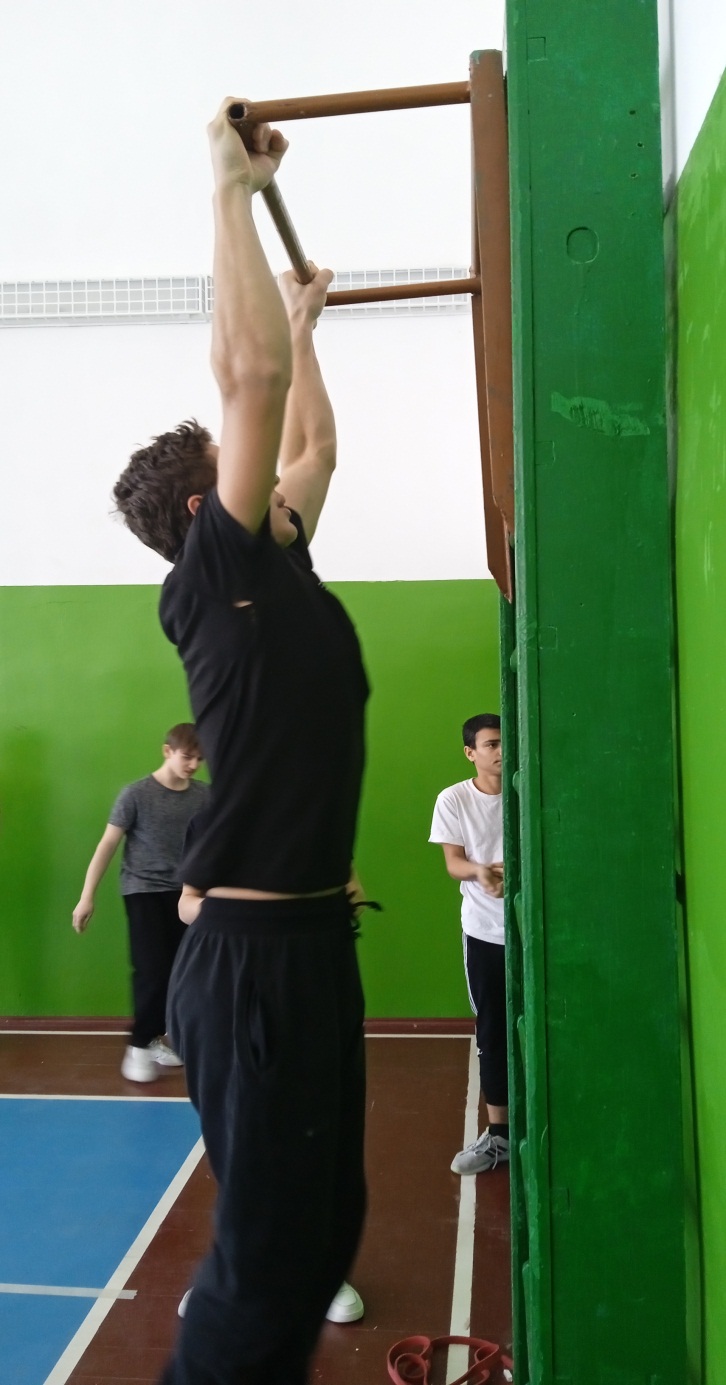 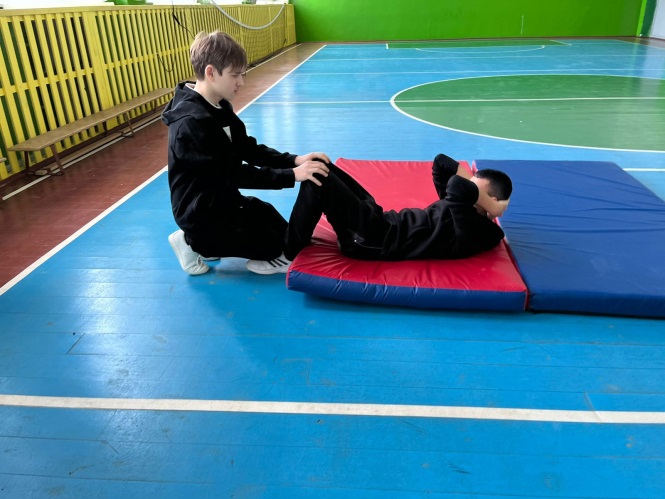 